                                                  53-я сессия IV – созыва                                                          РЕШЕНИЕ       20.12.2013г.                            с. Средняя Матренка                               №  191-рсОБ УТВЕРЖДЕНИИ ПОРЯДКА РАЗМЕЩЕНИЯ СВЕДЕНИЙ О ДОХОДАХ, РАСХОДАХ, ОБ ИМУЩЕСТВЕ И ОБЯЗАТЕЛЬСТВАХ ИМУЩЕСТВЕННОГО ХАРАКТЕРА  ЛИЦ, ЗАМЕЩАЮЩИХ МУНИЦИПАЛЬНЫЕ ДОЛЖНОСТИ, ДОЛЖНОСТИ МУНИЦИПАЛЬНОЙ СЛУЖБЫ В АДМИНИСТРАЦИИ СЕЛЬСКОГО ПОСЕЛЕНИЯ СРЕДНЕМАТРЕНСКИЙ СЕЛЬСОВЕТ ДОБРИНСКОГО МУНИЦИПАЛЬНОГО РАЙОНА И ЧЛЕНОВ ИХ СЕМЕЙ В СЕТИ ИНТЕРНЕТ НА ОФИЦИАЛЬНОМ САЙТЕ АДМИНИСТРАЦИИ СЕЛЬСКОГО ПОСЕЛЕНИЯ СРЕДНЕМАТРЕНСКИЙ СЕЛЬСОВЕТ ДОБРИНСКОГО МУНИЦИПАЛЬНОГО РАЙОНА И ПРЕДОСТАВЛЕНИЯ ЭТИХ СВЕДЕНИЙ СРЕДСТВАМ  МАССОВОЙ ИНФОРМАЦИИ ДЛЯ ОПУБЛИКОВАНИЯВ соответствии с Федеральным законом от 25 декабря 2008 года № 273-ФЗ «О противодействии коррупции», Указом Президента Российской Федерации от 8 июля 2013 года № 613 «Вопросы противодействия коррупции»,  руководствуясь Уставом сельского поселения Среднематренский сельсовет Добринского муниципального района, Совет депутатов сельского поселения Среднематренский сельсовет Добринского муниципального района РЕШИЛ:1. Утвердить Порядок размещения сведений о доходах, расходах, об имуществе и обязательствах имущественного характера лиц, замещающих муниципальные должности, должности муниципальной службы в администрации сельского поселения Среднематренский сельсовет Добринского муниципального района и членов их семей в сети Интернет на официальном сайте администрации сельского поселения Среднематренский сельсовет Добринского муниципального района и представления этих сведений средствам массовой информации для опубликования согласно приложению.2. Направить данный Порядок главе сельского поселения Среднематренский сельсовет Добринского муниципального района для подписания и официального обнародования.3. Настоящее решение вступает в силу со дня его принятия.Председатель Совета депутатов сельского поселения Среднематренский сельсовет                                           Н.А.ГущинаПриложениек решению от 20.12.2013 г. № 191-рсПОРЯДОКРАЗМЕЩЕНИЯ СВЕДЕНИЙ О ДОХОДАХ, РАСХОДАХ,ОБ ИМУЩЕСТВЕ И ОБЯЗАТЕЛЬСТВАХ ИМУЩЕСТВЕННОГО ХАРАКТЕРА  ЛИЦ,ЗАМЕЩАЮЩИХ МУНИЦИПАЛЬНЫЕ ДОЛЖНОСТИ, ДОЛЖНОСТИ МУНИЦИПАЛЬНОЙ СЛУЖБЫ В АДМИНИСТРАЦИИ СЕЛЬСКОГО ПОСЕЛЕНИЯ СРЕДНЕМАТРЕНСКИЙ СЕЛЬСОВЕТ ДОБРИНСКОГО МУНИЦИПАЛЬНОГО РАЙОНА И ЧЛЕНОВ ИХ СЕМЕЙ В СЕТИ ИНТЕРНЕТ НА ОФИЦИАЛЬНОМ САЙТЕ АДМИНИСТРАЦИИ СЕЛЬСКОГО ПОСЕЛЕНИЯ СРЕДНЕМАТРЕНСКИЙ СЕЛЬСОВЕТ ДОБРИНСКОГО МУНИЦИПАЛЬНОГО РАЙОНА И ПРЕДОСТАВЛЕНИЯ ЭТИХ СВЕДЕНИЙСРЕДСТВАМ МАССОВОЙ ИНФОРМАЦИИ ДЛЯ ОПУБЛИКОВАНИЯ1. Настоящий Порядок устанавливает обязанность лица, ответственного за ведение кадровой работы в администрации сельского поселения Среднематренский сельсовет Добринского муниципального района по размещению сведений о доходах, расходах, об имуществе и обязательствах имущественного характера лица, замещающего муниципальную должность, должность муниципальной службы в администрации сельского поселения Среднематренский сельсовет Добринского муниципального района, его супруги (супруга) и несовершеннолетних детей в информационно-телекоммуникационной сети «Интернет» на официальном сайте администрации сельского поселения Среднематренский сельсовет Добринского муниципального района (далее–официальный сайт) и предоставлению этих сведений средствам массовой информации  для опубликования в связи с их запросами. 2. На официальном сайте размещаются и средствам массовой информации в связи с их запросами предоставляются для опубликования следующие сведения о доходах, расходах, об имуществе и обязательствах имущественного характера лица, замещающего муниципальную должность, должность муниципальной службы в администрации сельского поселения Среднематренский сельсовет Добринского муниципального района, его супруги (супруга) и несовершеннолетних детей:1) перечень объектов недвижимого имущества, принадлежащих лицу, замещающему муниципальную должность, должность муниципальной службы в администрации сельского поселения Среднематренский сельсовет Добринского муниципального района, его супруге (супругу) и несовершеннолетним детям на праве собственности или находящихся в их пользовании, с указанием вида, площади и страны расположения каждого из них;2) перечень транспортных средств, с указанием вида и марки, принадлежащих на праве собственности лицу, замещающему муниципальную должность,  должность муниципальной службы в администрации сельского поселения Среднематренский сельсовет Добринского муниципального района, его супруге (супругу) и несовершеннолетним детям;3) декларированный годовой доход лица, замещающего муниципальную должность, должность муниципальной службы в администрации сельского поселения Среднематренский сельсовет Добринского муниципального района, его супруги (супруга) и несовершеннолетних детей;4) сведения об источниках получения средств, за счет которых лицом, замещающим муниципальную должность, должность муниципальной службы в администрации сельского поселения Среднематренский сельсовет Добринского муниципального района, его супругой (супругом) или несовершеннолетними детьми совершена сделка по приобретению земельного участка, другого объекта недвижимого имущества, транспортного средства, ценных бумаг, акций (долей участия, паев в уставных (складочных) капиталах организаций), если сумма сделки превышает общий доход лица, замещающего муниципальную должность, должность муниципальной службы в администрации сельского поселения Среднематренский сельсовет Добринского муниципального района, и его супруги (супруга) за три последних года, предшествующих совершению сделки.3. Сведения, указанные в подпунктах 1-3 пункта 2 настоящего Порядка, размещаются на официальном сайте и представляются для опубликования средствам массовой информации в связи с их запросами по форме, установленной приложением 1 к настоящему Порядку.4. Сведения, указанные в подпункте 4 пункта 2 настоящего Порядка, размещаются на официальном сайте и представляются для опубликования средствам массовой информации в связи с их запросами по форме, установленной приложением 2 к настоящему Порядку.5. В размещаемых на официальном сайте и предоставляемых средствам массовой информации по их запросам для опубликования сведениях о доходах, расходах, об имуществе и обязательствах имущественного характера запрещается указывать:1) иные сведения (кроме указанных в пункте 2 настоящего Порядка) о доходах лица, замещающего муниципальную должность,  должность муниципальной службы в администрации сельского поселения Среднематренский сельсовет Добринского муниципального района, его супруги (супруга) и несовершеннолетних  детей, об имуществе, принадлежащем на праве собственности названным лицам, и об их обязательствах имущественного характера;2) персональные данные супруги (супруга), детей и иных членов семьи лица, замещающего муниципальную должность, должность муниципальной службы в администрации сельского поселения Среднематренский сельсовет Добринского муниципального района;3) данные, позволяющие определить место жительства, почтовый адрес, телефон и иные индивидуальные средства коммуникации, лица замещающего муниципальную должность,  должность муниципальной службы в администрации сельского поселения Среднематренский сельсовет Добринского муниципального района, его супруги (супруга), детей и иных членов его семьи;4)  данные, позволяющие определить местонахождение объектов недвижимого имущества, принадлежащих лицу, замещающему муниципальную должность, должность муниципальной службы в администрации сельского поселения Среднематренский сельсовет Добринского муниципального района, его супруге (супругу), детям, иным членам его семьи на праве собственности или находящихся в их пользовании;5) информацию, отнесенную к государственной тайне или являющуюся конфиденциальной.6. Сведения о доходах, расходах, об имуществе и обязательствах имущественного характера, указанные в пункте 2 настоящего Порядка, за весь период замещения лицом  муниципальной должности, должности муниципальной службы в администрации сельского поселения Среднематренский сельсовет Добринского муниципального района, находятся на официальном сайте и ежегодно обновляются в течение 10 рабочих дней со дня истечения срока, установленного для их подачи.7. Лицо, ответственное за ведение кадровой работы в администрации сельского поселения Среднематренский сельсовет Добринского муниципального района: 1) в течение трёх рабочих дней со дня поступления запроса от средства массовой информации сообщает о нём лицу, замещающему муниципальную должность, должность муниципальной службы в администрации сельского поселения Среднематренский сельсовет Добринского муниципального района, в отношении которого поступил запрос;2) в течение семи рабочих дней со дня поступления запроса от средства массовой информации обеспечивает предоставление сведений, указанных в пункте 2 настоящего Порядка, в том случае, если запрашиваемые сведения отсутствуют на официальном сайте.8. Лицо, замещающее муниципальную должность,  должность муниципальной службы в администрации сельского поселения Среднематренский сельсовет Добринского муниципального района, несёт в соответствии с законодательством Российской Федерации и Липецкой области ответственность за несоблюдение настоящего Порядка, а также за разглашение сведений, отнесенных к государственной тайне или являющихся конфиденциальными.Приложение 1  к «ПОРЯДКУ  РАЗМЕЩЕНИЯ СВЕДЕНИЙ О ДОХОДАХ, РАСХОДАХ,ОБ ИМУЩЕСТВЕ И ОБЯЗАТЕЛЬСТВАХ ИМУЩЕСТВЕННОГО ХАРАКТЕРА  ЛИЦ,ЗАМЕЩАЮЩИХ МУНИЦИПАЛЬНЫЕ ДОЛЖНОСТИ,  ДОЛЖНОСТИ МУНИЦИПАЛЬНОЙ СЛУЖБЫ В АДМИНИСТРАЦИИ СЕЛЬСКОГО ПОСЕЛЕНИЯ СРЕДНЕМАТРЕНСКИЙ СЕЛЬСОВЕТ ДОБРИНСКОГО МУНИЦИПАЛЬНОГО РАЙОНА И ЧЛЕНОВ ИХ СЕМЕЙ В СЕТИ ИНТЕРНЕТ НА ОФИЦИАЛЬНОМ САЙТЕ АДМИНИСТРАЦИИ СЕЛЬСКОГО ПОСЕЛЕНИЯ СРЕДНЕМАТРЕНСКИЙ СЕЛЬСОВЕТ ДОБРИНСКОГО МУНИЦИПАЛЬНОГО РАЙОНА И ПРЕДОСТАВЛЕНИЯ ЭТИХ СВЕДЕНИЙ СРЕДСТВАМ МАССОВОЙ ИНФОРМАЦИИ ДЛЯ ОПУБЛИКОВАНИЯ»Сведения  о  доходах,  об  имуществе  и  обязательствах  имущественного характера  лица,  замещающего муниципальную должность, должность муниципальной службы в администрации сельского поселения Среднематренский сельсовет Добринского муниципального района, его супруги (супруга) и несовершеннолетних детей за период с 01 января по 31 декабря ……годаПриложение 2к «ПОРЯДКУ  РАЗМЕЩЕНИЯ СВЕДЕНИЙ О ДОХОДАХ, РАСХОДАХ,ОБ ИМУЩЕСТВЕ И ОБЯЗАТЕЛЬСТВАХ ИМУЩЕСТВЕННОГО ХАРАКТЕРА  ЛИЦ,ЗАМЕЩАЮЩИХ МУНИЦИПАЛЬНЫЕ ДОЛЖНОСТИ, ДОЛЖНОСТИ МУНИЦИПАЛЬНОЙ СЛУЖБЫ В АДМИНИСТРАЦИИ СЕЛЬСКОГО ПОСЕЛЕНИЯ СРЕДНЕМАТРЕНСКИЙ СЕЛЬСОВЕТ ДОБРИНСКОГО МУНИЦИПАЛЬНОГО РАЙОНА И ЧЛЕНОВ ИХ СЕМЕЙ В СЕТИ ИНТЕРНЕТ НА ОФИЦИАЛЬНОМ САЙТЕ АДМИНИСТРАЦИИ СЕЛЬСКОГО ПОСЕЛЕНИЯ СРЕДНЕМАТРЕНСКИЙ СЕЛЬСОВЕТ ДОБРИНСКОГО МУНИЦИПАЛЬНОГО РАЙОНА И ПРЕДОСТАВЛЕНИЯ ЭТИХ СВЕДЕНИЙ СРЕДСТВАМ МАССОВОЙ ИНФОРМАЦИИ ДЛЯ ОПУБЛИКОВАНИЯ»Сведения об источниках получения средств, за счет которых лицом, замещающим муниципальную должность, должность муниципальной службы в администрации сельского поселения Среднематренский сельсовет Добринского муниципального района, его супругой (супругом) или несовершеннолетними детьми совершена сделка по приобретению земельного участка, другого объекта недвижимого имущества, транспортного средства, ценных бумаг, акций (долей участия, паев в уставных (складочных) капиталах организаций), если сумма сделки превышает общий доход лица, замещающего должность муниципальной службы в администрации сельского поселения Среднематренский сельсовет Добринского муниципального района, и его супруги (супруга) за три последних года, предшествующих совершению сделки* Доход по основному месту работы лица, представившего справку, и его супруги (супруга); доход указанных лиц от иной разрешенной законом деятельности; доход от вкладов в банках и иных кредитных организациях; накопления за предыдущие годы; наследство; дар; заем; ипотека; доход от продажи имущества; иные кредитные обязательства; другое.  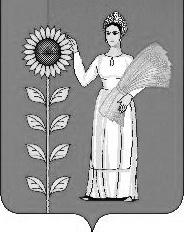 СОВЕТ  ДЕПУТАТОВ СЕЛЬСКОГО ПОСЕЛЕНИЯ СРЕДНЕМАТРЕНСКИЙ СЕЛЬСОВЕТ ДОБРИНСКОГО    МУНИЦИПАЛЬНОГО РАЙОНА ЛИПЕЦКОЙ ОБЛАСТИ    РОССИЙСКОЙ ФЕДЕРАЦИИФ.И.О. лица   замещающего муниципальную должность, должность муниципальной службы в администрации сельского поселения Среднематренский сельсовет Добринского муниципального районаДолжностьОбщаясумма декларированного годовогодоходаза…..… год(руб.)Перечень объектовнедвижимого имущества,принадлежащих направе собственностиПеречень объектовнедвижимого имущества,принадлежащих направе собственностиПеречень объектовнедвижимого имущества,принадлежащих направе собственностиПеречень объектовнедвижимого имущества,находящихся впользованииПеречень объектовнедвижимого имущества,находящихся впользованииПеречень объектовнедвижимого имущества,находящихся впользованииПеречень транспортных средств, принадлежащих на праве собственности (вид, марка) Ф.И.О. лица   замещающего муниципальную должность, должность муниципальной службы в администрации сельского поселения Среднематренский сельсовет Добринского муниципального районаДолжностьОбщаясумма декларированного годовогодоходаза…..… год(руб.)ВидыобъектовнедвижимостиПлощадь(кв.м.)СтранарасположенияВидыобъектовнедвижимостиПлощадь(кв.м.)СтранарасположенияПеречень транспортных средств, принадлежащих на праве собственности (вид, марка) Супруг(а)     (без указания Ф.И.О.)Н/л дети      (без указания Ф.И.О.)Ф.И.О. лица   замещающего муниципальную должность,  должность муниципальной службы в администрации сельского поселения Среднематренский сельсовет Добринского муниципального районаДолжность Наименование приобретенного имущества Источники получения средств, за счет которых приобретено имущество* Супруг(а)  (без указания Ф.И.О.)Н/л дети (без указания Ф.И.О.)